اللجنة المعنية بالحقوق الاقتصادية والاجتماعية والثقافية		قرار اتخذته اللجنة بموجب البروتوكول الاختياري للعهد الدولي الخاص بالحقوق الاقتصادية والاجتماعية والثقافية، بشأن البلاغ رقم 74/2018*البلاغ مقدم من:	ب. إ.الأشخاص المدعى أنهم ضحايا:	صاحبة البلاغ وأطفالها القصرالدولة الطرف:	إسبانياتاريخ البلاغ:	6 تشرين الثاني/نوفمبر 2018 الموضوع:	طرد مالكة المنزل بسبب تنفيذ إجراءات الحجز العقاري على منزلهاالمسألة الموضوعية:	الحق في السكن اللائقمواد العهد:	11 (الفقرة 1)1-	في 6 تشرين الثاني/نوفمبر 2018، قدمت ب. إ. بلاغاً فردياً إلى اللجنة باسمها وباسم أطفالها القصر. وفي 7 تشرين الثاني/نوفمبر 2018، سجلت اللجنة البلاغ وطلبت من الدولة الطرف اعتماد تدابير مؤقتة تتمثل في تعليق طرد صاحبة البلاغ وأطفالها ما دام البلاغ قيد النظر، أو منحهم سكناً بديلاً لائقاً في إطار عملية تشاورية حقيقية مع صاحبة البلاغ.2-	وأحاطت اللجنة علماً، في اجتماعها المعقود في 22 شباط/فبراير 2021، بسحب صاحبة البلاغ لبلاغها وتأكيدها أنها قد حصلت على سكن اجتماعي. ولذلك، قررت اللجنة وقف النظر في البلاغ رقم 74/2018 وفقاً للمادة 17 من نظامها الداخلي المؤقت بموجب البروتوكول الاختياري.الأمم المتحدةE/C.12/69/D/74/2018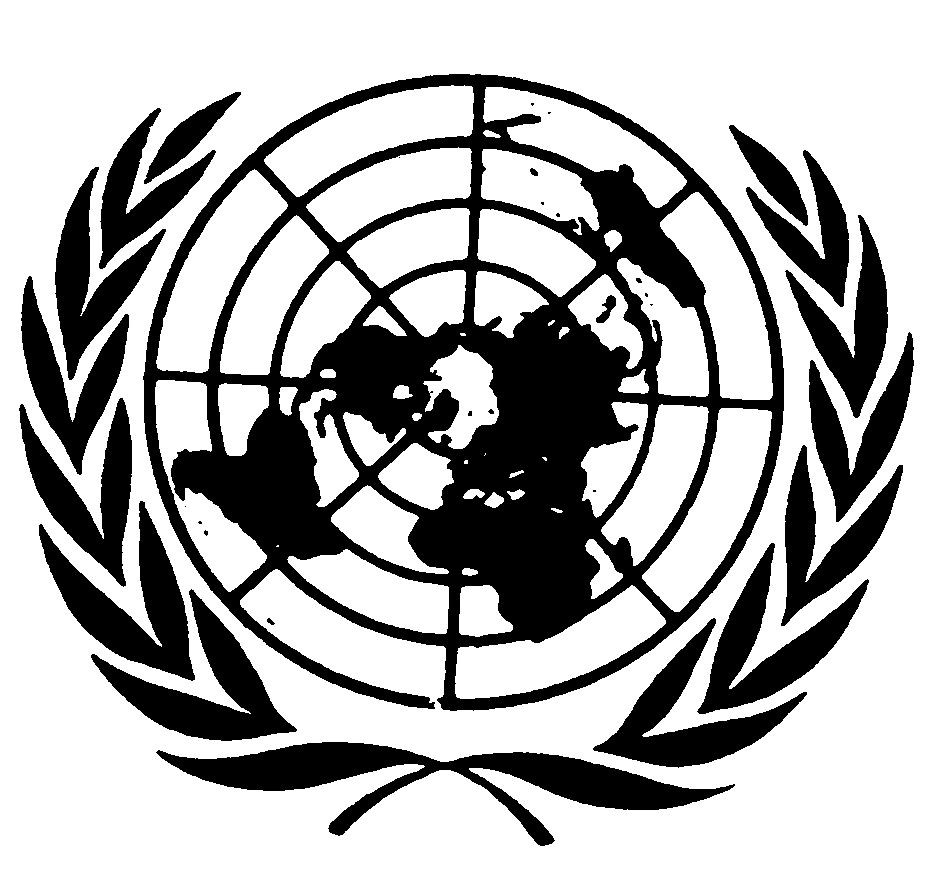 المجلس الاقتصادي والاجتماعيDistr.: General7 April 2021ArabicOriginal: Spanish